Philips Lighting Poland Oddział w Kętrzynie – informacje o pracodawcyPhilips Lighting Poland S.A. to od kilkunastu lat niekwestionowany lider na polskim rynku oświetleniowym, a zarazem największe w świecie, należące do Philipsa, centrum produkujące oświetlenie. Łączne zatrudnienie w Philips Lighting Poland S.A. wynosi ponad 6.000 osób.Oddział Philips Lighting w Kętrzynie jest producentem nowoczesnych i energooszczędnych opraw oświetleniowych oraz systemów sterowania oświetleniem. W Kętrzynie zlokalizowane jest Centrum Kompetencji projektowania opraw oświetleniowych. Zakład zatrudnia ponad 500 pracowników. Philips oferuje pracę w ciekawym, dynamicznym, międzynarodowym środowisku globalnej firmy. Rysuje perspektywy rozwoju osobistego i swojej kariery zawodowej na planie biznesu, regionu oraz świata, poprzez bogatą ofertę szkoleniową, możliwość poznania ciekawych ludzi i zarażenia się ich pasją do podnoszenia jakości ludzkiego życia poprzez znaczące innowacje w zakresie ochrony zdrowia, oświetlenia oraz elektroniki użytkowej.  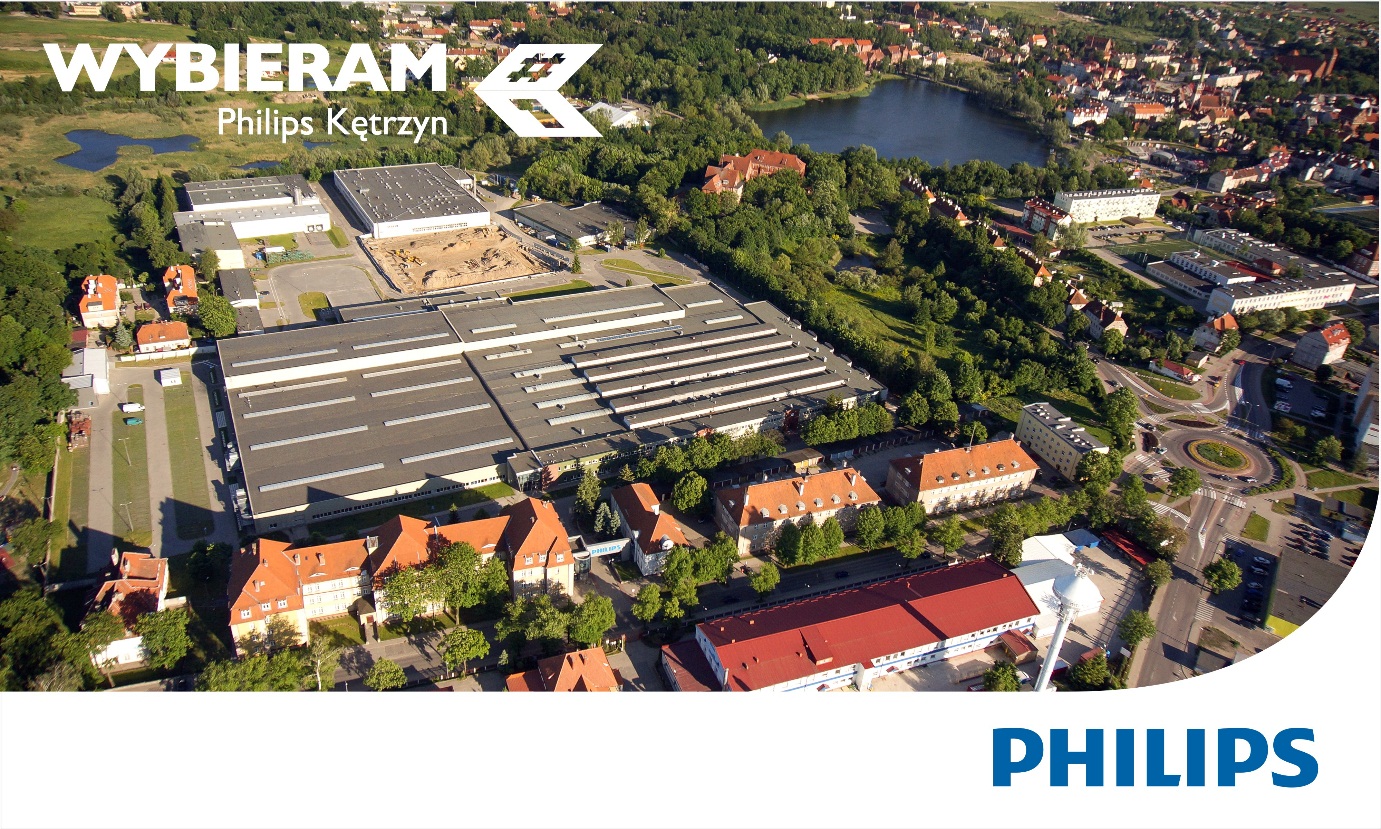 Płaca jest konkurencyjna względem innych globalnych liderów w branży i odzwierciedla indywidualną wydajność pracownika. Firma zapewnia możliwość zwiększania wynagrodzenia w miarę rozwoju kariery pracownika oraz osiągania wyższych poziomów wydajności przez firmę. Philips korzysta z dobrych praktyk globalnych i obserwuje trendy rynkowe, dlatego obok regularnych procesów Badanie Zaangażowania Pracowników czy Proces Oceny Pracowniczej (prowadzonej na bazie celów własnych i celów firmowych), inwestuje w nowe rozwiązania. Relacje z konsumentami oraz klientami przeniesione są więc do e-sfery i teraz można śledzić poczytania firmy także na portalach społecznościowych. Elektronicznie prowadzony e-sklep dla pracowników, umożliwia nabycie asortymentu w atrakcyjnych cenach.dobre praktykiPracownicy mają dostęp do prywatnej opieki medycznej, którą to ofertę można dostosować dalej do swoich indywidualnych potrzeb poprzez dołączenie do niej partnera lub członków rodziny. Oprócz badań podstawowych w zakresie medycyny pracy oraz konsultacji specjalistycznych, organizowane są akcje profilaktyczne, nierzadko z wykorzystaniem własnego sprzętu medycznego (np. akcja badań kontrolnych dla Pań wykonana aparatami USG Philips). W lokalizacjach produkcyjnych, zorganizowano drużyny ratownictwa przedmedycznego. Ratownicy są nie tylko przeszkoleni, ale też wyposażeni w sprzęt do udzielania pierwszej pomocy swoim kolegom pracownikom zanim pojawią się służby ratownicze. Firma pomaga dbać o siebie – korzystając z oferty Benefit Systems – zachęca pracowników, by aktywnie spędzali swój czas wolny – sami, bądź z rodzinami. Dzięki kartom benefitowym pracownicy mają nieograniczony dostęp do najlepszych i najpopularniejszych obiektów sportowych na terenie całej Polski.Wspierając środowiska lokalne, Philips współorganizuje zarówno otwarte (jak półmaraton w Kętrzynie) inicjatywy sportowe, jak i bardziej kameralne: spływ kajakowy, pikniki pracownicze, regaty żeglarskie. Pracownicy sami zbierają się w grupy aktywnie i regularnie trenujące różne dyscypliny sportowe.Wprowadzono również program wolontariatu pracowniczego Inicjatywy z PHILIPS, który poprzez osobisty rozwój pozwala działać pracownikom na rzecz otaczającego środowiska. W efekcie działania tego programu narodziło się wiele ciekawych pomysłów pomocy szkołom, gminom i wsiom. oferty pracyFirma poszukuje pracowników z branż: elektryczna, elektroniczna, mechaniczna, mechatroniczna, logistyczna. Więcej informacji na temat możliwości rozwoju w ramach Philips: www.philips.pl. Oferty staży w programie „energia kompetencji”staż dla administratora baz danychStażysta będzie odpowiedzialny za przygotowanie narzędzi wspomagających procesy HR: matryce kompetencji, narzędzie do oceny efektów pracy, badania zaangażowania pracowników, w oparciu o funkcjonujące w firmie systemy operacyjne. Kandydat powinien posiadać wiedzę z zakresu programowania i tworzenia raportów, charakteryzować się analitycznym myśleniem. Staż dla pracownika HRStażysta będzie uczestniczyć w projektach związanych z wdrażaniem Lean Manufacturing w organizacji, m.in. mapowanie strumieni wartości i projektowanie stanu przyszłego, zarządzanie kompetencjami, standard pracy HR, oraz innymi procesami HR: zarządzanie absencją, coaching. Stażysta powinien posiadać znajomość zagadnień HR, umiejętność posługiwania się MS Office, myśleniem analitycznym i syntetycznym.